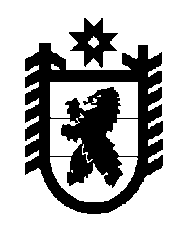 Российская Федерация Республика Карелия    РАСПОРЯЖЕНИЕГЛАВЫ РЕСПУБЛИКИ КАРЕЛИЯВнести в распоряжение Главы Республики Карелия от 12 марта
2020 года № 127-р с изменениями, внесенными распоряжениями Главы Республики Карелия от 14 марта 2020 года № 145-р, от 16 марта  2020 года № 151-р, следующие изменения: 1) дополнить пунктом 8.1 следующего содержания:«8.1. Рекомендовать воздержаться от посещения общественных мест 
(в первую очередь лицам старше 60 лет), кроме случаев выполнения трудовой функции и посещения общественных мест с целью решения вопросов жизнеобеспечения.»;2) пункт 10 дополнить абзацами следующего содержания:«При проведении мероприятий (общественных встреч) с численностью менее указанной в абзаце первом настоящего пункта обеспечить соблюдение санитарного режима (наличие разрешенных к применению дезинфекционных средств), а после проведения таких мероприятий незамедлительно проводить уборку помещений, в уборку помещений включить мероприятия по дезинфекции. Установить запрет на участие в мероприятиях (общественных встречах), указанных в абзаце втором настоящего пункта, лиц, указанных в пункте 8 настоящего распоряжения, прибывших в Республику Карелия из-за рубежа в течение 15 дней до проведения таких мероприятий (общественных встреч).»;3) пункты 11.1, 11.2 изложить в следующей редакции:«11.1. Министерству экономического развития и промышленности Республики Карелия на базе государственного бюджетного учреждения Республики Карелия «Многофункциональный центр предоставления государственных и муниципальных услуг Республики Карелия» организовать разъяснительную работу с населением о возможности получения различного спектра услуг дистанционным способом.11.2. Министерству образования Республики Карелия:организовать работу по обеспечению образовательных организаций в Республике Карелия в необходимом количестве оборудованием для проведения бесконтактной термометрии, средствами индивидуальной защиты (масками), запасом разрешенных к применению  дезинфекционных средств; обеспечить организацию учебного процесса в профессиональных образовательных организациях Республики Карелия с 18 марта по 6 апреля 2020 года в дистанционной форме;организовать работу с органами местного самоуправления муниципальных образований в Республике Карелия, общеобразовательными организациями в Республике Карелия: по установлению сроков начала и окончания весенних каникул 
с 18 марта по 6 апреля 2020 года;по внесению соответствующих изменений общеобразовательными организациями в Республике Карелия в календарные учебные графики, а также установлению продолжительности учебного года с целью реализации образовательных программ в полном объеме;после 6 апреля 2020 года по организации обучения с учетом развития ситуации по распространению новой коронавирусной инфекции (2019-nCoV) на территории Республики Карелия, предусмотрев возможность организации обучения в дистанционной форме;организовать работу с органами местного самоуправления муниципальных образований в Республике Карелия:по организации свободного посещения детьми дошкольных образовательных организаций; по невзиманию родительской платы за присмотр и уход за детьми, осваивающими образовательные программы дошкольного образования в образовательных организациях, реализующих образовательную программу дошкольного образования, в случае принятия родителями детей (иными законными представителями) решения о свободном посещении.»;4) дополнить пунктами 11.5, 11.6 следующего содержания:«11.5. Запретить массовые и (или) выездные мероприятия с участием организованных групп детей.11.6. Рекомендовать перевозчикам, осуществляющим перевозку пассажиров общественным автомобильным транспортом, такси  на территории Республики Карелия:обеспечить водителей  в необходимом количестве средствами индивидуальной защиты (масками), запасом разрешенных к применению  дезинфекционных средств;обеспечить исключение доступа в транспорт общего пользования пассажиров с признаками заболевания, за исключением такси.».           ГлаваРеспублики Карелия                                                                 А.О. Парфенчиковг. Петрозаводск17 марта 2020 года№ 156-р